Приложение №4
к Постановлению Правительства№558 от 18 мая 2007 г.Образец бланкаАкт об изменении фамилии и/или имени Лицевая сторона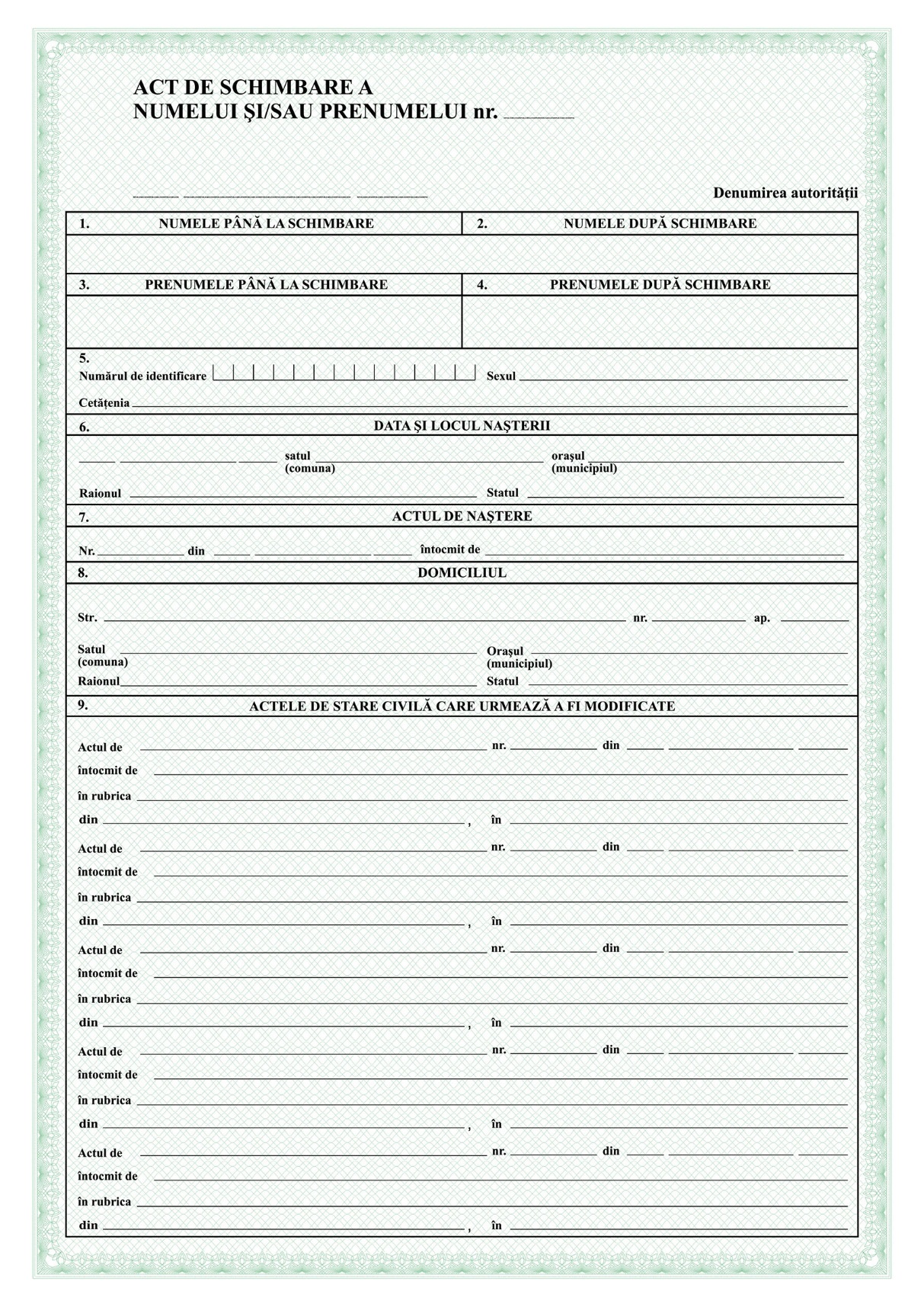 Оборотная сторона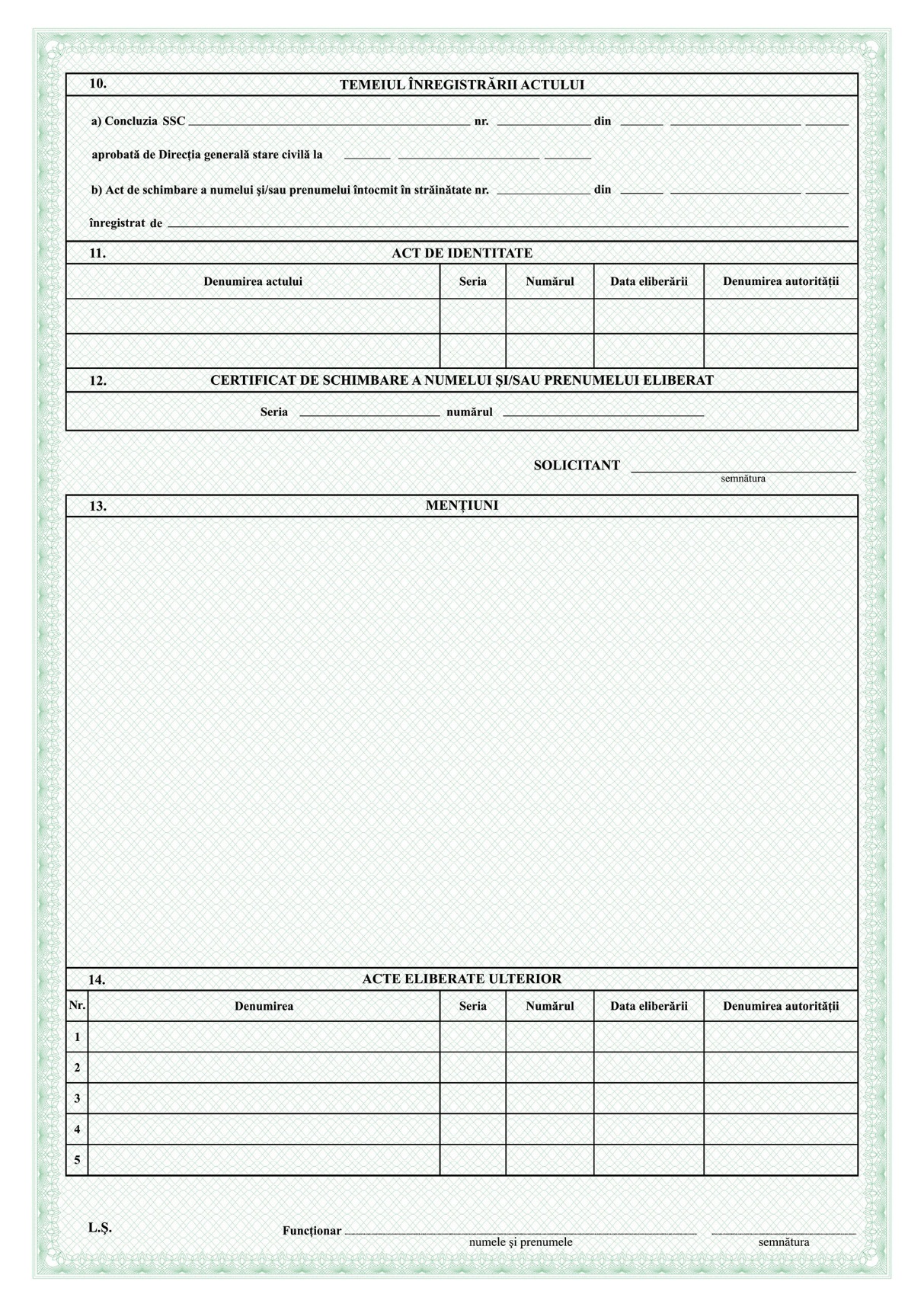 